North Luffenham Parish Council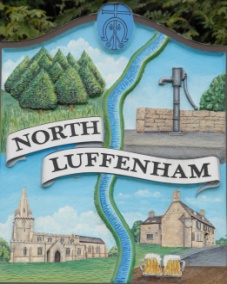 All Councillors are summoned to an Extraordinary Parish Council Meeting on Thursday 20th Sep 2018 at 8pm in the 
North Luffenham Community CentreThe public may attend the meeting but there will be no Public ForumAgenda – Amended 16 Sep 1856/18		Apologies 57/18		Declarations of Interest58/18	To receive a verbal report from Cllr Cummings on the discussion at the RCC Advisory Group meeting on 13th Sep 18 59/18	Consideration of NLPC response to Rutland Local Plan Review  – Specific Consultation considering the implications of potential development of St George’s within the Local Plan60/18	Consideration of NLPC response to Rutland Local Plan Review Consultation Draft Plan Additional Sites 61/18	Consideration of External Auditor’s Report 17/1862/18	To seek approval for funding of £240 in respect of PKF Littlejohn LLP Invoice for External Audit dated 6 Sep 18.Dates of next meeting: a.	Parish Council Meeting – 25th October 18PBG CummingsParish Council Chairman16 September 2018